                                  Технологическая карта  открытого урока Характеристика этапов урока:      Рабочая карта урока                                                                                     Приложение  Name_______________________Date____________________Form__________6______Topic of the lesson/ Тема урока ___________________________________________________________________________Цель урока ____________________________________________________________________________Задачи 1. ______________________________________________________________________________2._______________________________________________________________________________3.__________________________________________________________________________________4.__________________________________________________________________________________Итоги 14-13 - баллов – «5»  , 12-10баллов   -«4»,   9-7баллов -  «3»,   6-0 баллов   -  «2»ОценкаЗадание 1How many rooms are there in your   ___________  ?What’s your     ___________      town? – Petrov ValWhat kind of ___________         have you got?I’ll be      ___________   all day Tuesday. I live in the beautiful three-bedroom ___________  There is no place like ___________  . On the way    ___________   from school, I met Sue. Задание 4Задание 7Emily lives in the _A__ of  the city, not far from __B_ . It’s very close to the center and there are a lot of _C_, some _D_   and souvenir _E_  . It’s popular with _F__  .    Emily and her family live in a _G_  house. They have three _H_  and a sitting room. There are two __I__near the house. A garden _J__   and a small garden with flowers __K__ 1.detached, 2.center, 3.Reagents park,4. tourists,  5.bedrooms, 6.restaurants,7.gardens, 8. garden.,    9. at the front , 10.at the back, 11.shopsФИО учителя (учителей)Массарова Ирина ВасильевнаКласс6 классе           ДатаПредметанглийский языкТема урокаТипы жилых домов в Англии. Дом, в котором я живу.Тип урокаУрок открытия новых знаний, обретения новых умений и навыковЦели урокаДеятельностная цель- формирование у обучающихся способности к новому способу действия: к изучению новых лексических единиц и использованию их в речиОбразовательная: Развивающая: Воспитательная:образовательная: формирование представления о типичных жилых домах в Англии, разница слов Home и house;развивающая: познавательные и регулятивные УУД-содействовать развитию внимания, памяти, воображения, логики и мышления, способности к сравнению и сопоставлению речевых единиц, к анализу, обобщению, целеполаганию, планированию своей деятельности; воспитательная: личностные УУД-формирование представления о ценностях знания, красота, традиции,  способствовать бережному отношению к дому, нравственно эстетическое оцениваниекоммуникативные УУД-развитие  коммуникативных навыков  и навыковговорения, перевода, письма;расширение лингвострановедческих знаний и умений,Планируемый результат Предметный: Личностный: Метапредметный:Предметные:Формирование языковых навыков, фонетических, орфографических, лексических в рамках темы «Мой дом».Введение и активизация новой лексики, совершенствование навыков аудирования, говорения через ИКТ;Развитие навыков чтения и аудирования в рамках предложенной темы.Формирование социокультурной осведомленности.Личностные:Принятие и освоение социальной роли обучающегося, развитие мотивов учебной деятельности и формирование личностного смысла учения.Развитие навыков сотрудничества со сверстниками в разных социальных ситуациях, умение не создавать конфликтов и находить выходы из спорных ситуаций.Осознание иностранного языка как средства международного межкультурного общения, сближающего людей, обеспечивающего дружеские контакты и деловое взаимодействие.Формирование представлений о мире, о культуре другой страны, как о многоязычном, поликультурном, разнообразном и едином сообществе, открытом для дружбы, взаимопонимания, толерантности и уважения людей друг к другу.Познавательные:Освоение поискового и изучающего чтения.Регулятивные:Овладение навыками смыслового чтения текста в соответствии с целями и задачами, осознанно строить речевое высказывание в соответствии с целями коммуникации.Построение логических рассуждений.Осуществление регулятивных действий самонаблюдения, самоконтроля, самооценки в процессе коммуникативной деятельности на иностранном языке. Осознание уровня собственных достижений, качества знаний, ошибок и их  причин, путей их устранения.Коммуникативные:Формирование коммуникативной компетентности в общении и сотрудничестве со сверстниками.Развитие социальных умений школьника, необходимых для общения на иностранном языке в пределах его языковых способностей.Взаимодействие в группе.Возможность решать коммуникативную задачу.Готовность слушать собеседника и вести диалог, готовность признать существование других точек зрения и право каждого иметь свою, излагать свое мнение и аргументировать свою точку зрения и оценку событий.Средство обученияЯзыковой материал: новые ЛЕ потеме «Дом англичанина-его крепость»: area, a detached house, a semi-detached house, a terraced house, block  of flats, neighbourhood, a residentional area, restaurants and souvenir.A bungalow ,A cottage ,An Old house,A New-house,A large house,A small house,A castle, Caravans ,boatsРесурсы и оснaщение:- основные мел, доска, учебник и рабочая тетрадь «EnjoyEnglish», 6 класс, автор М.З. Биболетова, Диск к учебнику “Enjoy English 6 класс” Биболетовой М.З- дополнительные: ИКТ(компьютер+экран),Презентация программы “Power Point” ,раздаточный материал, картинки по теме, рабочая карта урока.Формы работы на урокеРабота фронтальная, индивидуальная и в группахЭтапы урокаTминДеятельность учителяДеятельность учащихсяДоска,примечанияОрг. момент2Stand up!Good afternoon,dear children!I’m glad to see you!Thank you. Sit down. How are you? 
I am fine too, thank you.Good afternoon, 
    We are glad to see you.I am fine, thank you. Andyou? показывают свою готовность к предметуПроектирование нового знания,                    актуализации субъективно-го   опыта учениковЭтап мотивирования к учебной деятельности,актуализации изученного материала, фиксирование индивидуаль-ного затруднения в пробном учебном действии6Let’s start our lesson/ Boys and girls look at the screen, please. Let’s read these poem
Let's go to my house.
Let's go today.
I'll show you all the rooms
Where we work and play.
Here is the kitchen
Where Mother cooks for me.
Here is the living room
Where I watch TV.
Here is the dining room.
We eat here every day.
And this room is my room
Where I sleep and play.
-Good. Now tell me, please. How can we name the place where we live? 
-Yes, you are right. Do you like your home?What do you think, what will be the theme of our lesson? 
T: Yes, you are right“The house where we live”Определяют тему урока в совместных действиях-The theme of our lesson is home, house. повторяют изученную грамматику и Это о месте, где мы живем Это дом.Формулируют тему с помощью учителяэкран, презентацияВыявление места и причины затруднения13) What do you know and what would you like to know  today? Fill in please these cards:Заполняют  личную картуИКТЭкран,Построение проекта выхода из затруднения (цель, способ, план, средство)2What shall we do at the lesson? What would you like to know?Учащиеся формулируют свои ожидания от урока,  записывают их в рабочие листы- We shall learn new words/ We want to know the difference between   two words -house and home. Also we want to know the main types of British housesЗаполняют рабочий листИзучение новых знанийРеализация построенного проектаСамостоятельная работа с проверкой по эталонуПервичная проверка понимания изученногоПервичное закрепление с проговариванием во внешней речиПрименение новых знаний, обобщение и систематизацияФормирование коммуникативных навыковЗнакомство с грамматическим материаломФормирование грамматических навыковКонтроль и самоконтроль, коррекцияСамостоятельная работа с проверкой по эталону15Let’s start  and realize our aims.  (презентация лексических единиц).-Look at the board, there are two sentences with this words : home and house. What is the difference between them? Read the examples. Translate them. There are many new houses in our street.It's time to go home.Russia is my homeHouse- the building that is made for people to live in. Home- the place where you live or where you feel that you belong (принадлежишь).Знакомятся с пословицами на английском языке.Match English proverbs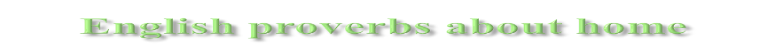 An Englishman's home is his castle.East or West home is best.Every bird likes its own nest.Every dog is a lion at home.The wider the roam, the welcomer home.Men make houses, women  make homes.Всякому мила своя сторона.Мужчины создают дома, а женщины – домашний очаг.Мой дом – моя крепость.Всяк кулик на своем болоте велик.Всяк кулик свое болото хвалит.В гостях хорошо, а дома лучше.And now look at the screen -Let’s train our pronunciation: 
[u: ] – room, bathroom , bedroom    [Ɔ:] –  wall, hall , floor,   door [tʃ]  - cheese, kitchen ,  teacher [æ]  - flat, salad,  haveWhat words are associated with the word "house”?Read the line and cross out the odd word 1 flat, house, chair, cottage2 clock, lamp,  room , TV set3 bedroom, living room, kitchen, house4 block of flats, a café , a terraced  house,      a detached houseWhat types of houses do you know?A bungalow[ˊbʌŋgələu]-одноэтажная дачаA cottage[’kɒtɪdʒ] -коттедж, загородный дом A terracedhouse['terəst]- дом ленточной застройки,  стоящий в ряду одинаковых домов с общими стенами. A semi-detachedhouse[ˎsemiditˊætft]- дом, имеющий общую стену с   соседним домом.A detachedhouse[ditˊæʧt]- особняк, обособленно стоящий дом.Block of flats- многоквартирный дом. A castle [ka:sl]- замок.A caravan[’kærə‚væn] –передвижной дом на колесахA boathouse-плавучийдомФизминутка-let’s have a rest,children!Stand up!Up, down, up, down,
Which is the way to London Town?
Where? Where?
Up in the air,
Close your eyes 
And you are there.Задание на формирование монологической речи.  «Архитектор» предоставил фото и проекты домов, но без названий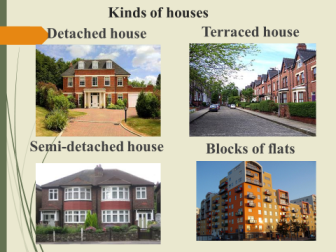 Отвечают на вопрос учителя:What house would you like to live?Работа с текстомattheback - сзадиat the front – спередиvariety-разнообразиеtreatthemaschildren-относятся к ним как к детямto separate - отделять, разделятьthe motto- девизYou see a big variety of English houses. A lot of the houses are very old, some of them are new but they look very beautiful. Englishmen like their houses, they treat them as children(относятся к ним как к детям). Everyone in Britain dreams of living in a detached house, which means a separate building. A detached house is of «non-classical» shape with a lot of little corners, which make the house very cosy (уютный).They can have a garden in front of the house, which separates them from the world. No doubt, «My house is my castle» - is the motto of every Englishman.Упражнение 89 стр 32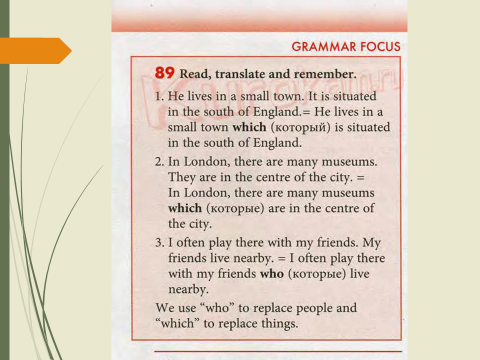 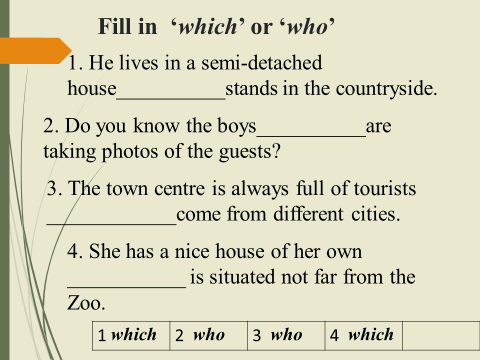 Open your books. Ex. 86 p. 32Listen to the dialogue and find out where Emily lives.Emily lives in the …of  the city, not far from …. It’s very close to the center and there are a lot of …, some … and souvenir … . It’s popular with … .    Emily and her family live in a … house. They have three … and a sitting room. There are two … near the house. A garden … and a small garden with flowers …detached, center, Reagents park, tourists,  bedrooms, restaurants,gardens (2), at the front , at the back, shopsЗнакомятся с правилом о разнице слов house и homeПробуют объяснить разницу словПодбираютэквиваленты пословицСовершенствуют произносительные навыкиПроверяют знание лексики по темеВычеркивают лишнее словоПоявляются на экране новые слова по теме типы жилых домов в АнглииПросматривают фото домов в Британии, пытаются отгадать названия домов и записатьновые слова…Изучают фото домов в Британии и дают их определения  исп. Упр 85 стр 31ex. 85 p. 31 Student’s bookI ‘d like to live in….It is……Читают текст и определяют значение слова ‘which’Изучают правило употребления ‘which’ и ‘who’Самостоятельная работа по карточкамПрослушивают диалоги выполняют задание по карточкамFill in the missing wordsЭкран,учебникИзучение новых знанийРеализация построенного проектаСамостоятельная работа с проверкой по эталонуПервичная проверка понимания изученногоПервичное закрепление с проговариванием во внешней речиПрименение новых знаний, обобщение и систематизацияФормирование коммуникативных навыковЗнакомство с грамматическим материаломФормирование грамматических навыковКонтроль и самоконтроль, коррекцияСамостоятельная работа с проверкой по эталонуПодведение итогов урока, рефлексияОбъяснение Д/зЭтап рефлексии учебной деятельности на уроке, итогОценивание5ИтогиLook at your cfrds. Что мы сегодня хотели узнать? Мы это узнали? Достигли своих целей?Fill in please your personal cards about our lesson and put your marks down/Thank you for your attention and active work.The lesson is over. Good bye!(слайд)Подводят итог урока, делают выводы, заполняют опросные карты, Записывают Д/зGoodbye!Рабочие картыDifference between the words "home” and "house”     (2,3,4,5)Proverbs about home? (+   -)Read the line and cross out the oddword :(+   -)What houses do the English people live in? (2, 3,4,5)What house would you like to live? (+   -)Fill in  ‘which’ or ‘who’(+   -)Fill in the missing wordsОценивает учитель1234567891011«2»«2»«2»«2»«2»«3»«3»«4»«4»«5»«5»12345678«2»«2»«2»«3»«3»«4»«4»«5»ABCDEFGHIJK